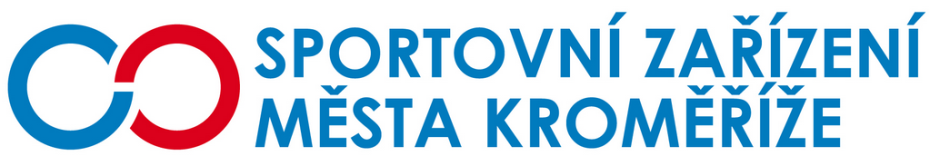 Objednávka Objednatel							ZhotovitelSportovní zařízení města Kroměříž,				Excon, a.s. příspěvková organizace						Sokolovská 187/203Obvodová 3965							190 00 Praha 9 - Vysočany767 01  Kroměříž						IČ: 21551430							IČ: 005 06 729DIČ: CZ21551430						DIČ: CZ005 06 729Objednávka Dobrý den,objednávám u Vás protokol o výchozí prohlídce ocelové konstrukce zimního stadionu v Kroměříži dle ČSN 73 2604. Místem určení je zimní stadion, příspěvkové organizace SZMK, p. o.Žádáme o vystavení faktury, kterou po přijetí proplatíme převodem z účtu. Dále žádáme o potvrzení objednávky telefonicky nebo na email.V Kroměříži dne 17. 10. 2017S pozdravemMgr., Bc. Karel Holík, BA, MBAŘeditelSportovní zařízení města Kroměříže, příspěvková organizaceDobrý den, 

děkuji za zaslání vašeho emailu a POTVRZUJI, že vaše nabídka byla přijata.

S pozdravem

Ing. Jindřich Beran